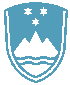 Številka: 061-2/2019/16Datum:   18. 2. 2019Zadeva:  Strateške usmeritve in prioritete dela IRSOP za leto 2019 – Inšpekcije za okolje in naravo ter Gradbene, geodetske in stanovanjske inšpekcijeInšpekcija za okolje in naravoZa leto 2019 si je Inšpekcija za okolje in naravo (ION) določila naslednje cilje: zagotoviti usklajenost delovanja 1445 zavezancev, vključenih v letni načrt dela, z izdanimi okoljevarstvenimi dovoljenji;izvajati nadzor nad pošiljanjem odpadkov in preprečiti nezakonite pošiljke odpadkov iz/v Slovenijo ter v tranzitu preko območja Slovenije;zagotoviti odgovorno ravnanje z mešano komunalno odpadno embalažo;zagotoviti, da bodo zavezanci poročali ARSO v zvezi z vzdrževanjem in namestitvijo nepremične opreme za hlajenje, klimatizacijo in toplotnih črpalk;na področju Krasa zagotoviti skladnost  zavezancev zlasti na področju emisij nitratov, ki predstavljajo ogrožajoč dejavnik populacijam človeške ribice;zagotoviti skladnost največjih zavezancev za rabo vode z zahtevami na področju na tem področju;preveriti stanje izvajanja zakonodaje na področju rabe vode za proizvodnjo pijač in hkrati zagotoviti skladnost pomembnega deleža zavezancev za rabo vode za proizvodnjo pijač;v celoti izveden nadzor obratov večjega tveganja za okolje (SEVESO), za zavezance za ravnanje z odpadki ter za naprave, ki povzročajo onesnaževanje večjega obsega (IED zavezanci), določen v Programu nadzora 2017 – 2019;povečati aktivnosti na področju ravnanja z odpadki;preventivno delovanje, predvsem z informiranjem na spletu in odzivnostjo na vprašanja in pobude novinarjev in strank.Osnovno izhodišče načrta dela je zagotoviti sistematični nadzor nad pomembnimi viri obremenjevanja okolja. Zakonodaja določa zelo široko področje dela ION, kar posledično pomeni tudi izjemno veliko število zavezancev. Pri izboru področja nadzora se upošteva zlasti:vpliv dejavnosti na okolje;zaveze za doseganje skladnosti z evropskim pravnim redom, ki jih mora zagotavljati Republika Slovenija; cilje nacionalnih strategij, akcijskih načrtov, operativnih programov ipd.;zaznan obseg kršitev na posameznih področjih;ugotovitve monitoringov in analize obremenitev in vplivov na okolje. Kontrolni monitoring V skladu z določili tretjega odstavka 157. člena Zakona o varstvu okolja (Uradni list RS, št. 39/06 – uradno prečiščeno besedilo, 49/06 – ZMetD, 66/06 – odl. US, 33/07 – ZPNačrt, 57/08 – ZFO-1A, 70/08, 108/09, 108/09 – ZPNačrt-A, 48/12, 57/12, 92/13, 56/15, 102/15, 30/16, 61/17 – GZ, 21/18 – ZNOrg in 84/18 – ZIURKOE, v nadaljevanju: ZVO-1) ima inšpektor pravico odrediti izvedbo kontrolnega monitoringa. Izredni monitoring se odredi predvsem pri zavezancih, kjer inšpektor dvomi v pravilnost rezultatov rednega monitoringa in kjer je za zavezanca na Inšpekcijo za okolje in naravo prispelo več prijav onesnaževanja okolja. Kontrolni monitoringi se bodo izvajali v okviru razpoložljivih sredstev in sicer na področju hrupa, odpadnih vod, emisij v vode, emisij v zrak, po potrebi pa tudi na drugih delovnih področjih.Izvršilni postopki po drugi osebiV letu 2019 bo ION v okviru razpoložljivih sredstev nadaljevala z izvršilnimi postopki po drugi osebi, skladno z internimi usmeritvami vrstnega reda izvajanja izvršb po drugi osebi. Nekateri izstopajoči izvršilni postopki v letu 2019 bodo: - odstranjevanje in odvoz izrabljenih gum iz gramozne jame na Dravskem polju (Albin Promotion d.o.o.);- zamenjava obstoječe zacevitve z zacevitvijo, ki omogoča večji pretok vode na vodotoku Voslica;- odstranjevanje odpadkov po požaru v podjetju Ekosistemi.Načrtovane naloge Inšpekcije za okolje in naravo (ION) v letu 2019:Gradbena, geodetska in stanovanjska inšpekcijaZa leto 2019 si je Gradbena, geodetska in stanovanjska inšpekcija določila naslednje cilje: GRADBENA INŠPEKCIJAOsnovni cilji delovanja v letu 2019 bodo predvsem:preprečevanje nedovoljenih gradenj oziroma objektov; kontroliranje izpolnjevanja z zakonom določenih bistvenih zahtev glede lastnosti objektov v vseh fazah gradnje objektov ter zagotavljanje izpolnjevanja predpisanih pogojev in kvaliteto dela pri opravljanju dejavnosti v zvezi z gradnjo objektov;preprečevanje uporabe objektov brez predpisanih dovoljenj;kontroliranje ostalih predpisov v pristojnosti gradbene inšpekcije.Pristojnosti gradbene inšpekcije so določene v zakonih: ZGO-1, Zakon o urejanju prostora, Gradbeni zakon, Zakon o arhitekturni in inženirski dejavnosti, Energetski zakon, Zakon o rudarstvu, Zakon o preprečevanju dela in zaposlovanja na črno in podzakonskih aktih. Na podlagi določil Zakona o graditvi objektov (ZGO-1) gradbeni inšpektorji nadzirajo gradnjo objektov, med drugim: ali imajo investitorji gradbeno dovoljenje za graditev objektov oziroma za dela, ki jih opravljajo, ali dela opravljajo v skladu z dovoljenjem; ali se gradnja oziroma sprememba namembnosti izvaja v skladu z izdanim gradbenim dovoljenjem;ali se dela, za katera ni treba pridobiti dovoljenj po določbah ZGO-1, izvajajo v skladu s prostorskimi akti in gradbenimi predpisi;ali se gradi objekt, za katerega je izdan sklep, s katerim se je dovolila obnova postopka in zadržanje izvršitve gradbenega dovoljenja; ali udeleženci pri graditvi objektov izpolnjujejo zahteve, določene z ZGO-1; ali imajo lastniki za uporabo objektov uporabno dovoljenje, ali objekte uporabljajo v skladu z dovoljenjem; ali objekte vzdržujejo tako, da ti ne ogrožajo varnosti in zdravja ljudi ter okolice … Na podlagi določil Gradbenega zakona (GZ) gradbeni inšpektorji nadzirajo gradnjo objektov, med drugim: ali imajo investitorji gradbeno dovoljenje za graditev objektov oziroma za dela, ki jih opravljajo, ali dela opravljajo v skladu z dovoljenjem; ali se gradnja oziroma sprememba namembnosti izvaja skladno z izdanim gradbenim dovoljenjem;ali se rekonstrukcija objekta izvaja skladno z izdanim gradbenim dovoljenjem;ali se gradi objekt, za katerega je izdan sklep, s katerim se je dovolila obnova postopka in zadržanje izvršitve gradbenega dovoljenja;  ali udeleženci pri graditvi objektov izpolnjujejo zahteve, določene z GZ; ali je investitor vložil popolno prijavo začetka gradnje;ali ima objekt uporabno dovoljenje, ali se objekt uporablja v skladu z dovoljenjem; da objekti ne ogrožajo varnosti in zdravja ljudi ter okolice…  Na podlagi določil Zakon o urejanju prostora (ZUreP-2) gradbeni inšpektorji nadzirajo: izpolnjevanje predpisanih pogojev za izdelovalce in odgovorne vodje glede na ZUreP-2 in na njegovi podlagi izdanih predpisov. Na podlagi določil Zakon o arhitekturni in inženirski dejavnosti (ZAID) gradbeni inšpektorji nadzirajo: zagotavljanje izpolnjevanja pogojev pooblaščenih arhitektov in inženirjev ter gospodarskih subjektov, ki opravljajo arhitekturno in inženirsko dejavnost. GEODETSKA INŠPEKCIJAV letu 2019 cilje delovanja geodetske inšpekcije predstavlja zlasti:zagotavljanje večje pravne varnosti lastnikov nepremičnin, večje varnosti vlaganj v nepremičnine ter investicij, povezanih z nepremičninami in nepremičninskim trgom;zagotavljanje izpolnjevanja pogojev podjetij in v njih zaposlenih posameznikov za opravljanje geodetske dejavnosti;zagotavljanje izpolnjevanja pogojev pooblaščenih inženirjev geodetske stroke; splošni nadzor nad izvajanjem zakonov in drugih predpisov s področja geodetske dejavnosti, izvajanjem geodetskih dejavnosti in izvajanjem geodetskih storitev;nadzor nad evidencami nepremičnin;zagotavljanje pravilnega označevanja ulic in stavb.STANOVANJSKA INŠPEKCIJAZastavljeni cilji na področju stanovanjskih zadev v letu 2019: zagotavljanje vzdrževanja skupnih delov v večstanovanjskih stavbah;zagotavljanje popravil in odprava napak v posameznih delih večstanovanjskih stavb;prepoved opravljanja dejavnosti v stanovanju in izvajanje posegov v skupne dele z vgradnjo naprav če zanje niso izpolnjeni vsi pogoji;nadzor upravnikov;kontrola poslovanja prodajalcev stanovanj in enostanovanjskih stavb v fazi prodaje posameznim kupcem;nadzor neprofitnih stanovanjskih organizacij;nadzor etažnih lastnikov in najemnikov;najemna stanovanja.Načrtovane naloge Gradbene, geodetske in stanovanjske inšpekcije v letu 2019:GRADBENA INŠPEKCIJAGEODETSKA INŠPEKCIJASTANOVANJSKA INŠPEKCIJASodelovanje z drugimi inšpekcijami:Glede na v preteklosti ugotovljene potrebe po skupnih akcijah bo Inšpektorat RS za okolje in prostor v letu 2019 te organiziral:Gradbena inšpekcija z IRSD na področju nadzora gradbišč,Inšpekcija za okolje in naravo s FURS in Policijo na področju ravnanja z odpadki (čezmejno pošiljanje odpadkov, nezakonito odlaganje odpadkov v naravnem okolju)V okviru sodelovanja v medresorski komisiji za izvajanje nadzora nad okoljevarstvenimi dovoljenji bo Inšpekcija za okolje in naravo sodelovala z Inšpektoratom RS za infrastrukturo, Inšpektoratom RS za varstvo pred naravnimi in drugimi nesrečami ter Uradom za kemikalije. Inšpektorat RS za okolje in prostor bo tudi sodeloval z drugimi inšpektorati pri koordiniranih akcijah, ki jih bo organiziral Inšpekcijski svet in Regijska koordinacija posameznih območnih enot. Lepo pozdravljeni. Pripravila:      	Bojan Počkar,   inšpektor za okoljeVesela Baroš,gradbena inšpektoricaDragica Hržica,			glavna inšpektorica 			Inšpektorata RS za okolje in prostorIRSOPPLANIRANE NALOGEOBRAZLOŽITEV1Redni, kontrolni in izredni inšpekcijski nadzoriPredvidenih je 6.500 inšpekcijskih pregledov v letu 2019. V okviru načrtovanega števila pregledov bodo inšpektorji izvedli preglede pri 1445 zavezancih, ki so vključeni v program dela na podlagi izvedene analize tveganja.2Koordinirana akcija: Nadzor čezmejnega pošiljanja odpadkovSkupni nadzori bodo potekali v sodelovanju s FURS in Policijo, na mejnih prehodih pa tudi s predstavniki tujih nadzornih organov. V okviru akcij se bo preverjalo ali pošiljke odpadkov spremlja ustrezna dokumentacija iz Uredbe (ES) št. 1013/2006 o pošiljkah odpadkov, ali odpadki ustrezajo opisu na spremljajoči dokumentaciji, ali so za posamezne vrste odpadkov izpeljani pravilni postopki (prevoz na podlagi splošnih informacij iz 18. člena, izdana soglasja pristojnih organov). Prav tako se bo  preverjalo izpolnjevanje pogojev iz Uredbe (ES) št. 1418/2007 (prepoved, soglasje, splošne informacije iz 18. člena) za pošiljke odpadkov, ki se pošiljajo v tretje države. V letu 2019 bo opravljenih približno 30 skupnih akcij nadzora.3Koordinirana akcija:Komunalna odpadna embalažaV začetku leta se bodo dokončale interventne aktivnosti v zvezi z zadnjo spremembo Uredbe o ravnanju z embalažo in odpadno embalažo. Prav tako se bodo v začetku leta izvajale aktivnosti po Zakonu o interventnih ukrepih pri ravnanju s komunalno odpadno embalažo in odpadnimi nagrobnimi svečami (Uradni list RS, št. 84/18) pri vseh IJS (približno 60 nadzorov). Nadalje se bo izvajal nadzor vseh šestih družb za ravnanje z odpadno embalažo po veljavnih OVD.4Koordinirana akcija:Revizija OVDV tem letu se bo nadaljevalo z akcijo interdisciplinarnih inšpekcijskih nadzorov tistih naprav in obratov, ki bi lahko imeli potencialno večji vpliv na okolje. Podlaga za akcijo je sklep Vlade RS iz 2018. Inšpekcijske preglede poleg IRSOP izvajajo še IRSVNDN, IRSI in Urad RS za kemikalije. Na osnovi poročil bo ARSO posodobil OVD pregledanih naprav in obratov. V letu 2019 se bo predvidoma izvedel nadzor 240 naprav oziroma obratov.5Koordinirana akcija:F-pliniV okviru akcije F-plini se bodo na podlagi 183 prejetih prijav s strani Agencije RS za okolje izvedli postopki o prekrških zoper pooblaščena podjetja za vzdrževanje in namestitve nepremične opreme za hlajenje, klimatizacijo in toplotnih črpalk, ki za leto 2017 niso predložila letnega poročila v skladu s 7. členom Uredbe o uporabi fluoriranih toplogrednih plinov in ozonu škodljivih snoveh (Uradni list RS, št. 60/16) v predpisanem roku.  6Koordinirana akcija:Nadzor rabe vode pri zavezancih, ki odvzemajo največje količine vodeV akciji nadzora rabe vode se bo preverjalo ključne zahteve za posebno rabo vode v skladu z Zakonom o vodah (Uradni list RS, št. 67/02, 2/04 – ZZdrI-A, 41/04 – ZVO-1, 57/08, 57/12, 100/13, 40/14 in 56/15, v nadaljevanju: ZV-1) ter vodnimi dovoljenji in koncesijami za rabo vode pri zavezancih, ki odvzemajo največje količine vode. V okviru akcije je predviden nadzor 50 zavezancev, med temi tudi nekaj zavezancev za rabo vode za proizvodnjo pijač.7Koordinirana akcija:Akcija nadzora v okviru izvajanja ukrepov Programa upravljanja območji NATURA 2000 – Kras, habitat človeške ribiceAkcija nadzora na področju narave bo potekala v okviru izvajanja ukrepov Programa upravljanja območji NATURA 2000 (PUN) za zaščito habitat človeške ribice. Akcija bo v skladu s cilji PUN usmerjena na vire nitrata na območju Krasa, zlasti na kompostarne in bioplinarno na območju Krasa, kjer bo poudarek predvsem na preverjanju kakovosti digestatov in kompostov. V akcijo bodo vključene tudi KČN na območju krasa, kjer je še zaznano čezmerno obremenjevanje voda in nekaj farm. V okviru akcije je predviden nadzor 12. zavezancev.8Vodenje prekrškovnih postopkovVodenje prekrškovnega postopka je del rednega dela.9Izvedba kontrolnih monitoringovIzredni monitoring se odredi predvsem pri zavezancih, kjer inšpektor dvomi v pravilnost rezultatov rednega monitoringa in kjer je za zavezanca na Inšpekcijo za okolje in naravo prispelo več prijav onesnaževanja okolja z različnimi emisijami.10Izvajanje izvršb po drugi osebiInšpekcija za okolje in naravo bo nadaljevala z izvršilnimi postopki po drugi osebi, predvsem pri odstranjevanju nedovoljeno odloženih odpadkov.IRSOPPLANIRANE NALOGEOBRAZLOŽITEV1Redni, kontrolni in izredni inšpekcijski nadzoriPredvidenih je 7.000 inšpekcijskih pregledov v letu 2019.2Koordinirana akcija: Nadzor nad preprečevanjem nedovoljenih gradenj objektov, v zadevah, kjer ni podane pobudeAkcija bo usmerjena v nadzor nad gradnjo objektov, kjer ni podane pobude, predvsem v varovanih območjih pa tudi na drugih območjih. Gradbeni inšpektorji bodo z rednimi pregledi območij, ki jih nadzirajo, preverjali ali je bilo za gradnjo oz. objekt pridobljeno gradbeno dovoljenje. V primeru, da gradbeni inšpektor ugotovi, da je gradnja dovoljena, bo preverjal tudi skladnost objekta z izdanim gradbenim dovoljenjem. Predvideno skupno število nadzorov je 260.3Koordinirana akcija: Nadzor nad preprečevanjem nedovoljenih gradenj objektov, v zadevah, kjer je podana pobudaAkcija bo usmerjena v nadzor nad gradnjo objektov, kjer je podana pobuda, predvsem v varovanih območjih pa tudi na drugih območjih. Gradbeni inšpektorji bodo z izrednimi pregledi območij, ki jih nadzirajo, preverjali ali je bilo za gradnjo oz. objekt pridobljeno gradbeno dovoljenje. V primeru, da gradbeni inšpektor ugotovi, da je gradnja dovoljena, bo preverjal tudi skladnost objekta z izdanim gradbenim dovoljenjem. Predvideno skupno število nadzorov je 260.4Koordinirana akcija: Nadzor nad vgrajevanjem gradbenih proizvodovOpravljena bo kontrola vgrajevanja konkretnih gradbenih proizvodov v objekt, kontrolirali bomo predvsem opremljenost teh proizvodov z dokazili o ustreznosti. Predvideno skupno število nadzorov je 120.5Koordinirana akcija: Nadzor na gradbiščih - Nadzor nad delom udeležencev pri graditvi objektovPreverjalo se bo ali udeleženci pri graditvi objektov izpolnjujejo z zakonom določene pogoje za opravljanje svojega dela (investitor, izvajalec, nadzornik…). V sklopu akcije bo tudi izveden nadzor nad prijavo začetka gradnje, kot to določa Gradbeni zakon, torej ali se gradnja, za katero je predpisana prijava začetka gradnje, izvaja na podlagi popolne prijave in predpisane dokumentacije za izvedbo gradnje. V sklopu akcije bo opravljen tudi nadzor nad označitvijo in zaščito gradbišč, na podlagi določb Gradbenega zakona in podzakonskih predpisov, izdanih na njegovi podlagi, med katere sodi tudi Pravilnik o gradbiščih. Predvideno skupno število nadzorov je 360.6Koordinirana akcija: Nadzor nad uporabo objektov, pri katerih je potekal poostren nadzor OVDAkcija gradbene inšpekcije IRSOP v letu 2019 bo usmerjena v nadzor v uporabo objektov, pri katerih je potekal poostren nadzor okoljevarstvenih dovoljenj.Skladno z 82. členom ZVO-1 je potrebno za obratovanje naprave ali za vsako večjo spremembo v obratovanju pridobiti okoljevarstveno dovoljenje, če se v njej izvaja dejavnost, ki povzroča emisije v zrak, vode ali tla in so zanjo predpisane mejne vrednosti emisij. Naprava je nepremična ali premična tehnološka enota, za katero je določeno, da lahko povzroča obremenitev okolja, ker v njej poteka eden ali več določenih tehnoloških procesov in na istem kraju drugi z njimi neposredno tehnološko povezani procesi, ki lahko povzročajo obremenitev okolja.Cilj akcije gradbene inšpekcije je preprečevanje uporabe objektov brez uporabnih dovoljenj, v katerih delujejo tovrstne naprave. Gradbena inšpekcija bo v okviru inšpekcijskega nadzorstva preverila zlasti, ali so izpolnjeni pogoji za začetek uporabe objekta po zakon ter ali se objekt uporablja na podlagi uporabnega dovoljenja.Predvideno skupno število objektov je 102, pri katerih bo opravljeno vsaj 102 nadzorov.7Koordinirana akcija: Nadzor nad gradnjo, uporabo in izpolnjevanjem bistvene zahteve univerzalne graditve in rabe objektov v javni rabiAkcija bo usmerjena v nadzor nad objekti v javni rabi. Objekt v javni rabi je objekt, katerega raba je pod enakimi pogoji namenjena vsem. Akcija bo predvsem usmerjena v tiste objekte, v katerih se zadržuje večje število ljudi (šole, vrtci, bolnišnice, javne ustanove, kopališča,…). Cilj akcije je preprečitev uporabe objektov v javni rabi brez uporabnih dovoljenj; zagotavljanje izpolnjevanja bistvenih zahtev objektov; ugotovitev, ali objekti v javni rabi zagotavljajo dostopnost grajenega okolja; ugotovitev, ali se objekti v javni rabi gradijo in rekonstruirajo tako, da zagotavljajo dostopnost grajenega okolja; ugotovitev, ali se objekti v javni rabi vzdržujejo tako, da zagotavljajo dostopnost grajenega okolja; odprava obstoječih grajenih ovir; preprečitev nastanka novih grajenih ovir. Gradbena inšpekcija bo v okviru inšpekcijskega nadzorstva preverila zlasti, ali so izpolnjeni pogoji za začetek uporabe objektov po zakonu; ali se objekt uporablja na podlagi uporabnega dovoljenja oziroma ali gre za objekt za katerega se po samem zakonu šteje, da ima uporabno dovoljenje. Preverjalo se bo tudi, ali je zagotovljen neoviran dostop, vstop in uporaba objektov v javni rabi (Pravilnik o univerzalni graditvi in uporabi objektov). Predvideno skupno število nadzorov 160.8Vodenje prekrškovnih postopkovVodenje prekrškovnih postopkov predstavlja redno obvezno delo.9Izvajanje izvršb po drugi osebiIzvajanje upravnih izvršb inšpekcijskih odločb po drugi osebi bo gradbena inšpekcija opravljala skladno s prioritetami dela gradbene inšpekcije pri izvršilnih postopkih in vrstnim redom pri izvršbah. Gradbena inšpekcija ima za leto 2019 v proračunu zagotovljenih 225.000,00 € za izvršbe, opravljale pa se bodo tudi izvršbe, za katere so že založena sredstva po sklepih o založitvi sredstev iz preteklih let.Zakon o splošnem upravnem postopku (Uradni list RS, št. 24/06 – uradno prečiščeno besedilo, 105/06 – ZUS-1, 126/07, 65/08, 8/10 in 82/13) v drugem odstavku 297. člena določa, da lahko organ, ki opravlja izvršbo, naloži zavezancu s sklepom, naj založi znesek, ki je potreben za kritje izvršilnih stroškov, proti poznejšemu obračunu. V letu 2019 bo v povezavi z vodenjem izvršilnih postopkov obvezna izdaja sklepov o založitvi sredstev za prvih 100 zadev iz osnovnega seznama izvršilnih postopkov (na dan 10. 1. tekočega leta), ki še nimajo izdanega sklepa o založitvi sredstev - razen nevarnih gradenj.V letu 2019 bo gradbena inšpekcija tudi nadaljevala s postopki s Seznama za izdajo sklepov za založitev sredstev iz leta 2017, v katerih sklep o založitvi sredstev še ni bil izdan. IRSOPPLANIRANE NALOGEOBRAZLOŽITEV1Redni, kontrolni in izredni inšpekcijski nadzoriPredvidenih je 70 inšpekcijskih pregledov oz. prekrškovnih postopkov v letu 2019.2Koordinirana akcija - Doseganje cilja večje pravne varnosti lastnikov nepremičnin, večje varnosti vlaganj v nepremičnine in investicij, povezanih z nepremičninami, nepremičninskega trga, pravično obdavčenje nepremičninObravnavani bodo predlagani in ugotovljeni prekrški v zvezi z evidentiranjem stavb ali delov stavb v kataster stavb oz. register nepremičnin. Predvideno št. prekrškovnih postopkov je 50.3Koordinirana akcija - Doseganje cilja zagotavljanja izpolnjevanja pogojev podjetij in v njih zaposlenih posameznikov za opravljanje geodetske dejavnostiIzveden bo nadzor nad 20 naključno izbranimi podjetji, ki opravljajo geodetsko dejavnost poleg prejetih prijav.4Vodenje prekrškovnih postopkovVodenje prekrškovnih postopkov predstavlja redno obvezno delo.IRSOPPLANIRANE NALOGEOBRAZLOŽITEV1Redni, kontrolni in izredni inšpekcijski nadzoriZa uresničitev teh ciljev, glede na planirano kadrovsko zasedbo stanovanjske inšpekcije v letu 2019 načrtujejo 200 inšpekcijskih pregledov.2Koordinirana akcija: Nadzor nad upravnikiAkcija bo usmerjena v Nadzor nad upravniki. Izveden bo nadzor nad 25 naključno izbranimi upravniki večstanovanjskih objektov razpršenih po območju celotne Republike Slovenije.Nadzor bo usmerjen v obveznosti upravnika kot jih določa SZ-1: Nadzor bo usmerjen v obveznosti upravnika kot jih določa SZ-1:1. Ali skliče in izvede zbor lastnikov v skladu s tretjim odstavkom 36. člena SZ-1;2. Ali sestavi zapisnik zbora skladno z 38. členom SZ-1;3. Ali upravnik poda letno poročilo o upravljanju objekta; - 6. tč. 50. člen SZ-1.3Koordinirana akcija: Nadzor nad poslovanjem prodajalcev stanovanj in enostanovanjskih stavbAkcija bo izvedena na podlagi Zakona o varstvu kupcev stanovanj in enostanovanskih stavb (Uradni list RS, št. 18/04, v nadaljevanju: ZVKSES). Izveden bo nadzor nad poslovanjem prodajalcev stanovanj in enostanovanjskih stavb v fazi prodaje posameznim kupcem.Z namenom zaščititi končne kupce pred tveganjem, da investitor oziroma vmesni kupec zaradi stečaja, plačilne nesposobnosti ali drugih razlogov ne bo izpolnil vseh obveznosti do končnih kupcev oziroma ne bo sposoben končnim kupcem vrniti plačanih obrokov kupnine v primeru razveze prodajnih pogodb, v skladu s prvim odstavkom 94. člena ZVKSES inšpekcijski nadzor nad tem, ali prodajalci pri prodaji enostanovanjskih stavb in stanovanj potrošnikom ravnajo v skladu z določbami ZVKSES, opravljajo inšpektorji stanovanjske inšpekcije. Stanovanjska inšpekcija lahko ukrepa v kolikor obstajajo utemeljeni razlogi za uvedbo postopka po uradni dolžnosti ter izrekajo na podlagi 94. člena ZVKSES morebitne ukrepe. Ob ugotovljenih nepravilnostih po uradni dolžnosti inšpektor lahko uvede tudi prekrškovni postopek za prekrške kot je to opredeljeno v 96. členu ZVKSES. Akcija bo potekala na območju celotne Republike Slovenije v 25 zadevah (predlog je 10 večjih stavb kjer je po SZ-1 obvezen upravnik, ter 15 manjših objektov, saj so zaznali težave kjer investitorji prodajajo manjše objekte).4Koordinirana akcija: redni pregledi dvigal in njihovim vzdrževanjem v večstanovanjskih stavbahPodlaga za inšpekcijske postopke v teh zadevah bo temeljila na podatkih dnevno informativnega biltena centra za obveščanje, Uprave RS za zaščito in reševanje, ki zajema podatke o nujnih intervencijah na dvigalih. Akcija bo potekala na območju celotne Republike Slovenije v 20 zadevah.5Vodenje prekrškovnih postopkovVodenje prekrškovnih postopkov predstavlja redno obvezno delo.